Unit 8. Healthy habitsUnit 8. Healthy habitsUnit 8. Healthy habitsUnit 8. Healthy habitsSchool: 11School: 11School: 11School: 11School: 11Date: 25.04.22Date: 25.04.22Date: 25.04.22Date: 25.04.22Teacher name: Minkina AATeacher name: Minkina AATeacher name: Minkina AATeacher name: Minkina AATeacher name: Minkina AACLASS:  7CLASS:  7CLASS:  7CLASS:  7Number present: Number present: absent:absent:absent:Lesson titleLesson titleLesson titleFood for SportFood for SportFood for SportFood for SportFood for SportFood for SportLearning objectives(s) that this lesson is contributing to (link to the Subject programme)Learning objectives(s) that this lesson is contributing to (link to the Subject programme)Learning objectives(s) that this lesson is contributing to (link to the Subject programme)7.L5recognise the opinion of the speakers in supported extended talk on a range of general and curricular topics7.L6 deduce meaning from context with little support in extended talk on a limited range of general and curricular topics 7.L5recognise the opinion of the speakers in supported extended talk on a range of general and curricular topics7.L6 deduce meaning from context with little support in extended talk on a limited range of general and curricular topics 7.L5recognise the opinion of the speakers in supported extended talk on a range of general and curricular topics7.L6 deduce meaning from context with little support in extended talk on a limited range of general and curricular topics 7.L5recognise the opinion of the speakers in supported extended talk on a range of general and curricular topics7.L6 deduce meaning from context with little support in extended talk on a limited range of general and curricular topics 7.L5recognise the opinion of the speakers in supported extended talk on a range of general and curricular topics7.L6 deduce meaning from context with little support in extended talk on a limited range of general and curricular topics 7.L5recognise the opinion of the speakers in supported extended talk on a range of general and curricular topics7.L6 deduce meaning from context with little support in extended talk on a limited range of general and curricular topics Lesson objectivesLesson objectivesLesson objectivesAll learners will be able to:Understand the meaning of the context of the video/ audio while listening;Understand the meaning of the context of the text while readingAll learners will be able to:Understand the meaning of the context of the video/ audio while listening;Understand the meaning of the context of the text while readingAll learners will be able to:Understand the meaning of the context of the video/ audio while listening;Understand the meaning of the context of the text while readingAll learners will be able to:Understand the meaning of the context of the video/ audio while listening;Understand the meaning of the context of the text while readingAll learners will be able to:Understand the meaning of the context of the video/ audio while listening;Understand the meaning of the context of the text while readingAll learners will be able to:Understand the meaning of the context of the video/ audio while listening;Understand the meaning of the context of the text while readingAssessment criteriaAssessment criteriaAssessment criteriaUnderstand the meaning of the video with little support while talking about food for sport;Apply suitable topical vocabulary and syntax to talk about food for sport;Understand the meaning of the video with little support while talking about food for sport;Apply suitable topical vocabulary and syntax to talk about food for sport;Understand the meaning of the video with little support while talking about food for sport;Apply suitable topical vocabulary and syntax to talk about food for sport;Understand the meaning of the video with little support while talking about food for sport;Apply suitable topical vocabulary and syntax to talk about food for sport;Understand the meaning of the video with little support while talking about food for sport;Apply suitable topical vocabulary and syntax to talk about food for sport;Understand the meaning of the video with little support while talking about food for sport;Apply suitable topical vocabulary and syntax to talk about food for sport;Level of thinking skillsLevel of thinking skillsLevel of thinking skillsComprehension, ApplicationComprehension, ApplicationComprehension, ApplicationComprehension, ApplicationComprehension, ApplicationComprehension, ApplicationValues links Values links Values links Respect, cooperationRespect, cooperationRespect, cooperationRespect, cooperationRespect, cooperationRespect, cooperationCross-curricular linksCross-curricular linksCross-curricular linksBiology, Physical training Biology, Physical training Biology, Physical training Biology, Physical training Biology, Physical training Biology, Physical training Previous learningPrevious learningPrevious learningWriting a short paragraph of an essay about healthy lifestyleWriting a short paragraph of an essay about healthy lifestyleWriting a short paragraph of an essay about healthy lifestyleWriting a short paragraph of an essay about healthy lifestyleWriting a short paragraph of an essay about healthy lifestyleWriting a short paragraph of an essay about healthy lifestylePlanPlanPlanPlanPlanPlanPlanPlanPlanPlanned timingsPlanned activities (replace the notes below with your planned activities)Planned activities (replace the notes below with your planned activities)Planned activities (replace the notes below with your planned activities)Planned activities (replace the notes below with your planned activities)Planned activities (replace the notes below with your planned activities)Planned activities (replace the notes below with your planned activities)Planned activities (replace the notes below with your planned activities)ResourcesStart5minGreetingOrganization moment.Teacher greets learners‘The Circle of Joy’ Ss say wishes each otherThe survey homework. Ss count one/ two and stay two lines. Teacher ask questionsLearners  look at the pictures / words and find out the theme of the lesson.Learners aren’t divided into groups. Work in the pairGreetingOrganization moment.Teacher greets learners‘The Circle of Joy’ Ss say wishes each otherThe survey homework. Ss count one/ two and stay two lines. Teacher ask questionsLearners  look at the pictures / words and find out the theme of the lesson.Learners aren’t divided into groups. Work in the pairGreetingOrganization moment.Teacher greets learners‘The Circle of Joy’ Ss say wishes each otherThe survey homework. Ss count one/ two and stay two lines. Teacher ask questionsLearners  look at the pictures / words and find out the theme of the lesson.Learners aren’t divided into groups. Work in the pairGreetingOrganization moment.Teacher greets learners‘The Circle of Joy’ Ss say wishes each otherThe survey homework. Ss count one/ two and stay two lines. Teacher ask questionsLearners  look at the pictures / words and find out the theme of the lesson.Learners aren’t divided into groups. Work in the pairGreetingOrganization moment.Teacher greets learners‘The Circle of Joy’ Ss say wishes each otherThe survey homework. Ss count one/ two and stay two lines. Teacher ask questionsLearners  look at the pictures / words and find out the theme of the lesson.Learners aren’t divided into groups. Work in the pairGreetingOrganization moment.Teacher greets learners‘The Circle of Joy’ Ss say wishes each otherThe survey homework. Ss count one/ two and stay two lines. Teacher ask questionsLearners  look at the pictures / words and find out the theme of the lesson.Learners aren’t divided into groups. Work in the pairGreetingOrganization moment.Teacher greets learners‘The Circle of Joy’ Ss say wishes each otherThe survey homework. Ss count one/ two and stay two lines. Teacher ask questionsLearners  look at the pictures / words and find out the theme of the lesson.Learners aren’t divided into groups. Work in the pairPictures / wordsMiddle35 minWarm up4 minutes Task 210 minutesTask 27 minutesTask 410 minTask  I      Read the quotation and give your opinion are you agree or disagree “A healthy mind in a healthy body” Tales of Miletus Descriptor A learner:Read the quotation Formulate answers FA – feedback of teacherTask  II   Learners talk about healthy habits using adverbs of frequency. (Always,sometimes, usually, never) Read out the activities, in pairs tell each other activities the do and how often. 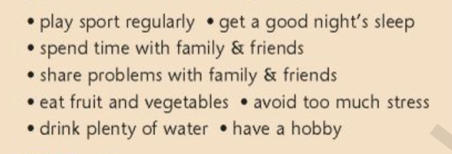 Task. Work in a pairDescriptor A learner:-Makes the sentences correctlyFA–Self-assessmentTask  IIIcreate a poster promoting a healthy lifestyle. Learners are decided into group of four. 1 s writes the “dos” section, another s writes “don’ts”, the other two should find or draw appropriate pictures. 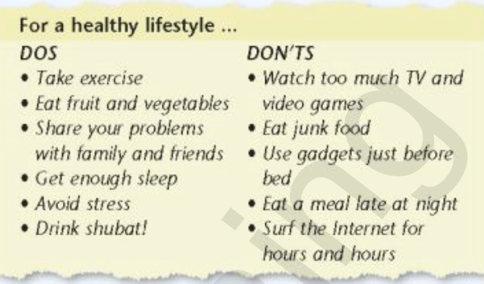 Descriptor A learners:Make posters Write sentences FA- Feedback from  students/ teacherTask IV:Learners read the statements and decide weather is true or false 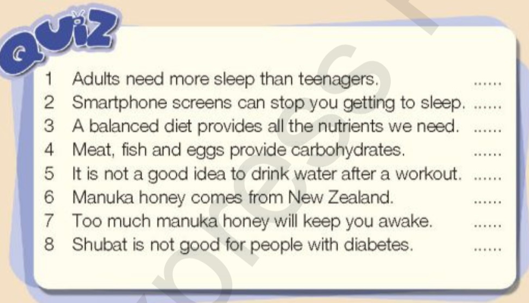 Descriptor A learner:listensanswer true or false FA-Feedback from  students/ teacherAnswer keys: 1. F, 2.T, 3.T, 4.F, 5.F, 6.T, 7. F, 8.FTask V Learners listen to the song and discus  Task  I      Read the quotation and give your opinion are you agree or disagree “A healthy mind in a healthy body” Tales of Miletus Descriptor A learner:Read the quotation Formulate answers FA – feedback of teacherTask  II   Learners talk about healthy habits using adverbs of frequency. (Always,sometimes, usually, never) Read out the activities, in pairs tell each other activities the do and how often. Task. Work in a pairDescriptor A learner:-Makes the sentences correctlyFA–Self-assessmentTask  IIIcreate a poster promoting a healthy lifestyle. Learners are decided into group of four. 1 s writes the “dos” section, another s writes “don’ts”, the other two should find or draw appropriate pictures. Descriptor A learners:Make posters Write sentences FA- Feedback from  students/ teacherTask IV:Learners read the statements and decide weather is true or false Descriptor A learner:listensanswer true or false FA-Feedback from  students/ teacherAnswer keys: 1. F, 2.T, 3.T, 4.F, 5.F, 6.T, 7. F, 8.FTask V Learners listen to the song and discus  Task  I      Read the quotation and give your opinion are you agree or disagree “A healthy mind in a healthy body” Tales of Miletus Descriptor A learner:Read the quotation Formulate answers FA – feedback of teacherTask  II   Learners talk about healthy habits using adverbs of frequency. (Always,sometimes, usually, never) Read out the activities, in pairs tell each other activities the do and how often. Task. Work in a pairDescriptor A learner:-Makes the sentences correctlyFA–Self-assessmentTask  IIIcreate a poster promoting a healthy lifestyle. Learners are decided into group of four. 1 s writes the “dos” section, another s writes “don’ts”, the other two should find or draw appropriate pictures. Descriptor A learners:Make posters Write sentences FA- Feedback from  students/ teacherTask IV:Learners read the statements and decide weather is true or false Descriptor A learner:listensanswer true or false FA-Feedback from  students/ teacherAnswer keys: 1. F, 2.T, 3.T, 4.F, 5.F, 6.T, 7. F, 8.FTask V Learners listen to the song and discus  Task  I      Read the quotation and give your opinion are you agree or disagree “A healthy mind in a healthy body” Tales of Miletus Descriptor A learner:Read the quotation Formulate answers FA – feedback of teacherTask  II   Learners talk about healthy habits using adverbs of frequency. (Always,sometimes, usually, never) Read out the activities, in pairs tell each other activities the do and how often. Task. Work in a pairDescriptor A learner:-Makes the sentences correctlyFA–Self-assessmentTask  IIIcreate a poster promoting a healthy lifestyle. Learners are decided into group of four. 1 s writes the “dos” section, another s writes “don’ts”, the other two should find or draw appropriate pictures. Descriptor A learners:Make posters Write sentences FA- Feedback from  students/ teacherTask IV:Learners read the statements and decide weather is true or false Descriptor A learner:listensanswer true or false FA-Feedback from  students/ teacherAnswer keys: 1. F, 2.T, 3.T, 4.F, 5.F, 6.T, 7. F, 8.FTask V Learners listen to the song and discus  Task  I      Read the quotation and give your opinion are you agree or disagree “A healthy mind in a healthy body” Tales of Miletus Descriptor A learner:Read the quotation Formulate answers FA – feedback of teacherTask  II   Learners talk about healthy habits using adverbs of frequency. (Always,sometimes, usually, never) Read out the activities, in pairs tell each other activities the do and how often. Task. Work in a pairDescriptor A learner:-Makes the sentences correctlyFA–Self-assessmentTask  IIIcreate a poster promoting a healthy lifestyle. Learners are decided into group of four. 1 s writes the “dos” section, another s writes “don’ts”, the other two should find or draw appropriate pictures. Descriptor A learners:Make posters Write sentences FA- Feedback from  students/ teacherTask IV:Learners read the statements and decide weather is true or false Descriptor A learner:listensanswer true or false FA-Feedback from  students/ teacherAnswer keys: 1. F, 2.T, 3.T, 4.F, 5.F, 6.T, 7. F, 8.FTask V Learners listen to the song and discus  Task  I      Read the quotation and give your opinion are you agree or disagree “A healthy mind in a healthy body” Tales of Miletus Descriptor A learner:Read the quotation Formulate answers FA – feedback of teacherTask  II   Learners talk about healthy habits using adverbs of frequency. (Always,sometimes, usually, never) Read out the activities, in pairs tell each other activities the do and how often. Task. Work in a pairDescriptor A learner:-Makes the sentences correctlyFA–Self-assessmentTask  IIIcreate a poster promoting a healthy lifestyle. Learners are decided into group of four. 1 s writes the “dos” section, another s writes “don’ts”, the other two should find or draw appropriate pictures. Descriptor A learners:Make posters Write sentences FA- Feedback from  students/ teacherTask IV:Learners read the statements and decide weather is true or false Descriptor A learner:listensanswer true or false FA-Feedback from  students/ teacherAnswer keys: 1. F, 2.T, 3.T, 4.F, 5.F, 6.T, 7. F, 8.FTask V Learners listen to the song and discus  Task  I      Read the quotation and give your opinion are you agree or disagree “A healthy mind in a healthy body” Tales of Miletus Descriptor A learner:Read the quotation Formulate answers FA – feedback of teacherTask  II   Learners talk about healthy habits using adverbs of frequency. (Always,sometimes, usually, never) Read out the activities, in pairs tell each other activities the do and how often. Task. Work in a pairDescriptor A learner:-Makes the sentences correctlyFA–Self-assessmentTask  IIIcreate a poster promoting a healthy lifestyle. Learners are decided into group of four. 1 s writes the “dos” section, another s writes “don’ts”, the other two should find or draw appropriate pictures. Descriptor A learners:Make posters Write sentences FA- Feedback from  students/ teacherTask IV:Learners read the statements and decide weather is true or false Descriptor A learner:listensanswer true or false FA-Feedback from  students/ teacherAnswer keys: 1. F, 2.T, 3.T, 4.F, 5.F, 6.T, 7. F, 8.FTask V Learners listen to the song and discus  SB p.98 worksheet #1SBp.98, ex. 3diskEnd4 minutes Learners reflect on by: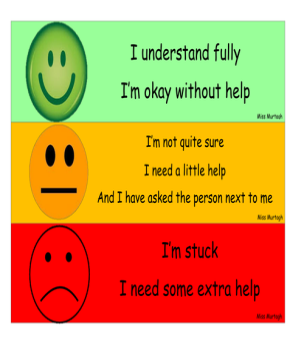 Learners reflect on by:Learners reflect on by:Learners reflect on by:Learners reflect on by:Learners reflect on by:Learners reflect on by:Additional informationAdditional informationAdditional informationAdditional informationAdditional informationAdditional informationAdditional informationAdditional informationAdditional informationDifferentiation – how do you plan to  give more support? How do you plan to challenge the more able learners?Differentiation – how do you plan to  give more support? How do you plan to challenge the more able learners?Differentiation – how do you plan to  give more support? How do you plan to challenge the more able learners?Differentiation – how do you plan to  give more support? How do you plan to challenge the more able learners?Differentiation – how do you plan to  give more support? How do you plan to challenge the more able learners?Assessment – how are you planning to check learners’ learning?Assessment – how are you planning to check learners’ learning?Health and safety check

Health and safety check

Differentiation:   Task 2.by support they will watch a video and match the sentences halves Task 3. By task  listen for specific informationDifferentiation:   Task 2.by support they will watch a video and match the sentences halves Task 3. By task  listen for specific informationDifferentiation:   Task 2.by support they will watch a video and match the sentences halves Task 3. By task  listen for specific informationDifferentiation:   Task 2.by support they will watch a video and match the sentences halves Task 3. By task  listen for specific informationDifferentiation:   Task 2.by support they will watch a video and match the sentences halves Task 3. By task  listen for specific information- assess with smiles- oral assessment- assess with smiles- oral assessmentHealth saving technologies.Using physical exercises and active activities.Health saving technologies.Using physical exercises and active activities.ReflectionWere the lesson objectives/learning objectives realistic? Did all the learners achieve the lesson objectives/ learning objectives? If not, why?Did my planned differentiation work well? Did I stick to timings?What changes did I make from my plan and why?ReflectionWere the lesson objectives/learning objectives realistic? Did all the learners achieve the lesson objectives/ learning objectives? If not, why?Did my planned differentiation work well? Did I stick to timings?What changes did I make from my plan and why?Use the space below to reflect on your lesson. Answer the most relevant questions from the box on the left about your lesson.  Use the space below to reflect on your lesson. Answer the most relevant questions from the box on the left about your lesson.  Use the space below to reflect on your lesson. Answer the most relevant questions from the box on the left about your lesson.  Use the space below to reflect on your lesson. Answer the most relevant questions from the box on the left about your lesson.  Use the space below to reflect on your lesson. Answer the most relevant questions from the box on the left about your lesson.  Use the space below to reflect on your lesson. Answer the most relevant questions from the box on the left about your lesson.  Use the space below to reflect on your lesson. Answer the most relevant questions from the box on the left about your lesson.  ReflectionWere the lesson objectives/learning objectives realistic? Did all the learners achieve the lesson objectives/ learning objectives? If not, why?Did my planned differentiation work well? Did I stick to timings?What changes did I make from my plan and why?ReflectionWere the lesson objectives/learning objectives realistic? Did all the learners achieve the lesson objectives/ learning objectives? If not, why?Did my planned differentiation work well? Did I stick to timings?What changes did I make from my plan and why?Summary evaluationWhat two things went really well (consider both teaching and learning)?1:2:What two things would have improved the lesson (consider both teaching and learning)?1: 2:What have I learned from this lesson about the class or individuals that will inform my next lesson?Summary evaluationWhat two things went really well (consider both teaching and learning)?1:2:What two things would have improved the lesson (consider both teaching and learning)?1: 2:What have I learned from this lesson about the class or individuals that will inform my next lesson?Summary evaluationWhat two things went really well (consider both teaching and learning)?1:2:What two things would have improved the lesson (consider both teaching and learning)?1: 2:What have I learned from this lesson about the class or individuals that will inform my next lesson?Summary evaluationWhat two things went really well (consider both teaching and learning)?1:2:What two things would have improved the lesson (consider both teaching and learning)?1: 2:What have I learned from this lesson about the class or individuals that will inform my next lesson?Summary evaluationWhat two things went really well (consider both teaching and learning)?1:2:What two things would have improved the lesson (consider both teaching and learning)?1: 2:What have I learned from this lesson about the class or individuals that will inform my next lesson?Summary evaluationWhat two things went really well (consider both teaching and learning)?1:2:What two things would have improved the lesson (consider both teaching and learning)?1: 2:What have I learned from this lesson about the class or individuals that will inform my next lesson?Summary evaluationWhat two things went really well (consider both teaching and learning)?1:2:What two things would have improved the lesson (consider both teaching and learning)?1: 2:What have I learned from this lesson about the class or individuals that will inform my next lesson?Summary evaluationWhat two things went really well (consider both teaching and learning)?1:2:What two things would have improved the lesson (consider both teaching and learning)?1: 2:What have I learned from this lesson about the class or individuals that will inform my next lesson?Summary evaluationWhat two things went really well (consider both teaching and learning)?1:2:What two things would have improved the lesson (consider both teaching and learning)?1: 2:What have I learned from this lesson about the class or individuals that will inform my next lesson?